 Appel à candidatures formation RSE dans le secteur minierLa Chambre des Mines, via la FEC, informe les employés de ses membres du secteur minier d'une formation proposée en collaboration avec le BGR (Institut Fédéral des Géosciences et ressources naturelles) dans le cadre de la coopération allemande au développement. La Chambre des Mines lance en même temps un appel à candidatures. Cette formation enseigne les contenus nationaux et internationaux ainsi que les exigences posées aux entreprises en matière d'exploitation minière durable et de chaînes d'approvisionnement en minerais durables. La structure sommaire des contenus à transmettre est présentée en annexe. La formation s'adresse exclusivement aux employés de nationalité congolaise qui travaillent dans des entreprises minières produisant en RDC. Les employés doivent appartenir aux départements RSE / Social / HSE de leurs entreprises et avoir au moins un an d'expérience professionnelle.DéroulementUne formation certifiant de plusieurs jours en présentiel, combinée à des modules supplémentaires en ligne, y compris des études autonomes, sera organisée pour la formation continue des participants (100 heures au total). La première partie de la formation se déroulera à Likasi en février 2023, probablement durant les semaines 6 et 7. La formation en présentiel à Likasi sera suivie de modules complémentaires en ligne, d'études personnelles, de devoirs et de modules locaux entre février et mars 2023. Les modules locaux doivent être dispensés par le formateur dans le cadre d'un atelier en ligne. Au total, le volume des modules locaux et en ligne sera de 30 heures (sur un total de 100 heures). Un atelier final de trois jours sera animé par le formateur à Lubumbashi en mars 2023 dans la semaine 13. Dans le cadre de l'atelier final, les participants présenteront leur travail de fin d'études comme preuve de performance pour l'obtention du certificat.CandidatureLa candidature doit comprendre un CV, une lettre de motivation, une déclaration d'accord de l'employeur ainsi que l’auto-évaluation dûment rempli (voir code QR). La sélection des candidats incombe à la Chambre des Mines et au BGR. A qualifications égales, la préférence doit être donnée aux femmes jusqu'à ce qu'elles atteignent un pourcentage de 50% (7 participantes) lors de la sélection des participants. Au total, 15 participants peuvent être acceptés. Les dossiers de candidature sont à envoyer à l’adresse mail suivant :formation.rserdc@gmail.comSi leur candidature est retenue, les participants issus des entreprises doivent verser des frais de participation de 200 $ à la FEC. Le BGR ne participe en aucune manière à la collecte des frais et ne dispose en aucune manière de ces fonds. Les employeurs des participants s'engagent en outre à libérer leurs employés pendant la durée de la formation (environ 20 jours au total) et à prendre en charge tous les frais de déplacement et de transport des participants, ce qu'ils doivent explicitement accepter dans leur déclaration d'accord.EngagementLes participants, les formateurs et les organisateurs s'engagent à respecter la protection des données personnelles ainsi que la confidentialité de leurs informations respectives internes à l'organisation.Auto-évaluationScannez le code QR avec une application adaptée sur votre téléphone. Ceci vous guidera À un questionnaire. Les questions visent à remplir les fonctions suivantes :1. Aider à la sélection des participants à la formation afin de garantir un impact maximal.2. Aider à développer le contenu et l'approche les plus pertinents pour la formation.En répondant à cette enquête de 10 à 15 minutes, vous nous aidez à adapter au mieux le contenu de la formation à vos besoins.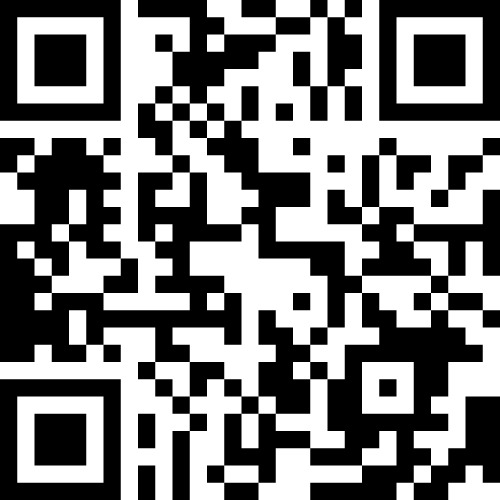 Annexe I Contenu sommaire de la formationDurabilité et RSEODDsL'exploitation minière et les ODDsVision minière africaineOCDE - Principes directeurs à l'intention des entreprises multinationalesPacte mondial des Nations unies - Principes et conditions de participationMaterialitéAnalyse des parties prenantesRapportageTypes de rapports (selfreporting, rapports internes, publics)Rapports de durabilité (selon GRI)Exemples tirés de différents secteurs économiques (par ex. industrie électronique, industrie automobile) et de différents niveaux de la chaîne d'approvisionnement, en amont (industrie minière), au niveau des raffineries et en aval (industries de transformation).KPIs durables (économiques, écologiques, sociaux) pour mesurer les progrès.AssuranceDéroulement de l'auditExpertise/ Inspections/ EvaluationsConformité (Compliance) dans le contexte de la durabilité et de la transparenceExigences légales sur le terrain, légalisation de la RSE		Cahier des charges social (Cahier des Charges)		Droit du travail vs. normes internationales		Contenu local/ loi de la sous-traitance 2017		ITIEDevoir de diligenceBusiness et droits de l'hommeIndustrie minière et normes, certifications & initiatives relatives à la chaîne d'approvisionnementMeilleures pratiques dans l'industrie minièreOrganisation internationale du travail (OIT) - normes du travailDD (OECD), IRMA, LME, CIRAFISEALISO 14001, ISO 26000, ISO 45000, ISO 50001, ISO 9001, SA 8001 SEDEX (SMETA)RMI, RCI, GBAEmissions de carbone/ gaz a effet de sire, concept et méthode du bilan de "scope" dans le contexte minierRèglement de l'UE sur les batteriesRèglement de l'UE sur les minerais de conflit	Taxonomie de l'UEDurabilité et économie	Budgétisation	Coûts minimum légal vs. approche durable de l'entreprise	Innovations dans l'industrie minière ayant un impact durableMéthodologie pour la définition d'une stratégie & d'une politique RSE dans l'entreprise, en particulier dans l'industrie minièreDurabilité en B2B, SSCM, code de conduite des fournisseurs, approvisionnement durable & due diligence des fournisseurs	Licence sociale d'exploitation	Engagement des parties prenantes et dialogue avec les parties prenantesD'autres contenus pertinents liés à l'industrie minière doivent être intégrés par l'AN dans le programme de formation continue à partir des publications des organismes suivants :- ICMM- IGF- Normes de performance de la IFC